Lekcja on line 05.05 godzina 13.00Temat: POWTÓRZENIE WIADOMOŚCI O LOGARYTMACH1. Definicja logarytmuZadanie 1  Oblicza)    
b) c) d)      e)     f)DO ZROBIENIAa) 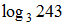 b)   
c) d)     e)      f)Zadanie 2  Oblicz x, jeślia) =−1c) DO ZROBIENIAOblicz x, jeślia) =c)  2lo1252. Działania na logarytmachJeżeli a, x,y  są liczbami dodatnimi oraz a≠1, toOblicz:a) 2b)c) log 8 + log 5 – 2logd) e) 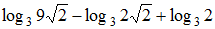 f) 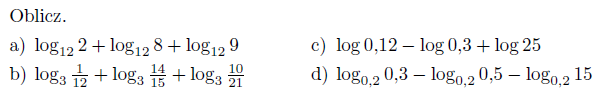 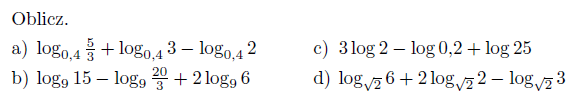 